ANT 388: PACIFIC ISLANDS ARCHAEOLOGY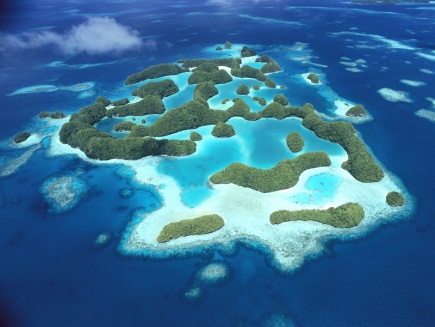 2020 Palau Archaeological Field ProjectUniversity of OregonStudy Abroad ProgramInstructor:					Dr. Scott M. FitzpatrickLocation:					Republic of PalauANTH Major/Minor Requirements:	Upper Division; Geographical for Major and MinorCOURSE DESCRIPTIONThe primary aims of this class are archaeological exploration of the prehistoric colonization of the Pacific islands and examination of cultural patterns of adaptation to island life. Changing  cultures are examined from the time of earliest human settlement through the stages of complex society existing at the time of early Western contact. The area of  and the Southwest Pacific provides an early cultural foundation and out of this, a broad, later dispersal pattern of eastern Pacific island settlement follows. A regional framework will be formulated for discussing the migrations and cultural adaptations made by peoples moving into the Pacific and for clarifying their relationship to complex cultures in mainland . Ethnology, linguistics, and oral history are all possible areas of study related to culture history and conceptions held by islanders and researchers of the human past in the . Of interest is the use of culture history developed by archaeologists to reconstruct "ethnic history," and this includes questions related to cultural conservation and identity. Connections between archaeologically known cultures and historic to modern period island peoples will also be explored.Student Learning Outcomes:In this course students will:evaluate how archaeologists study and reconstruct  cultures;calculate how cultural remains help to understand past human behavior (e.g., artifact provenience studies and distant exchange systems);identify the origins of traditional  cultures and patterns of migration;explain how humans modified their landscapes and transported the necessary goods, animals, and plants in order to survive;outline the impacts that humans had on insular environments, the rise of sociocultural complexity, and the consequences of European arrival.Course Work	Participation and Readings	50 Assignments (2)	  	100 (50 points each)Final Exam			100				250 total points Engagement HoursLectures			= 20 (4hours/week x 5 weeks)Readings pre-program		= 50 (10 hours/week x 5 weeks)Readings during program	= 25 (5 hours/week x 5 weeks)Assignments			= 10 (2 hours/week x 5 weeks)Final Prep and Exam		= 15 Total				= 120 hoursCOURSE REQUIREMENTSParticipation and Readings – You will be responsible for attending lecture and reading the assigned chapters of the text and any journal articles before class begins. 20% of your grade is based on your level of involvement and participation in class and command of the readings. Assignments – Two written assignments will test your knowledge of  prehistory and archaeology. Assignments will be given one week prior to their due date and each will comprise 25% of your grade for the course.Assignment 1 – Traditional Pacific navigation – explore how traditional  sailing craft moved across the seas; examine how ancient sailors navigated by using the stars.Assignment 2 –  Cultural chronologies – examine a stratigraphic sequence from a hypothetical Pacific Island site Final Exam – A final exam will be given on the last day of class. The exam will be comprehensive and cover all readings and lectures. It will include a combination of multiple choice, true/false, short answer, and essay questions. The exam will comprise 25% of your grade.POLICY ISSUES
For every day an assignment or exercise is late, 10% will be deducted from your final score. This includes weekend days. I do not accept emailed assignments – you must provide a hard copy unless specifically stated otherwise.IncompletesIn this course, an incomplete grade will be used in accordance with the official university grading policy, which can be found at http://registrar.uoregon.edu/incomplete_policyOpen Learning EnvironmentThe intention and structure of university level courses are to provide open, thoughtful forums for a wide variety of topics. While discussing these topics, students shall not discriminate on the basis of “The University of Oregon affirms and actively promotes the right of all individuals to equal opportunity in education and employment at this institution without regard to race, color, sex, national origin, age, religion, marital status, disability, veteran status, sexual orientation, gender identity, gender expression, or any other consideration not directly and substantively related to effective performance. This policy implements all applicable federal, state, and local laws, regulations, and executive orders” as outlined in the handbook on the Office of Affirmative Action and Equal Opportunity. http://aaeo.uoregon.edu/AAEO%20Booklet%20Color.pdfAccessible EducationThe University of Oregon is dedicated to the principles of equal opportunity in education and accepts diversity as an affirmation of individual identity within a welcoming community. Disability is recognized as an aspect of diversity integral to the university and to society. Please see the following link for more information: http://aec.uoregon.edu/University Career Center
The Career Center exists to provide career and job search services and resources to UO students and alumni. Our mission is to help you develop long-term career goals and strategies, facilitate self-exploration and discovery, connect with potential employers, and empower and challenge you to fulfill your potential. We look forward to serving as your advocate as you pursue an inspired and fulfilling future. The UO Career Center is a part of the Division of Student Affairs and has offices in Hendricks Hall on the UO campus and in the White Stag Block at the University of Oregon in Portland. Please see the following link for more information: http://career.uoregon.edu/WEEKLY SCHEDULEFinal Exam (TBA)Required Readings (Provided as PDFs)
Anderson, A. (2001) No Meat on that Beautiful Shore: The Prehistoric Abandonment of Subtropical Polynesian Islands. International Journal of Osteoarchaeology 11(1-2):14-23.Callaghan, Richard and Scott M. Fitzpatrick. 2007. On the Relative Isolation of a Micronesian Archipelago during the Historic Period: the Palau Case Study. International Journal of Nautical Archaeology 36(2):353-364.Callaghan, Richard and Scott M. Fitzpatrick. 2008. Examining Prehistoric Migration Patterns in the Palauan Archipelago: a Computer Simulated Analysis of Drift Voyaging. Asian Perspectives 47(1):28-44.Clark, G. 2005. 3000 Year Old Culture History of Palau. Asian PerspectivesErlandson, J. M. and S. M. Fitzpatrick. 2006. Oceans, Islands, and Coasts: Current Perspectives on the Role of the Sea in Human Prehistory. Journal of Island and Coastal Archaeology 1(1):5-32.Fitzpatrick, Scott M. and Terry Donaldson. 2007. Anthropogenic Impacts to Coral Reefs in Palau, Western Micronesia during the Late Holocene. Coral Reefs 26:915-930Fitzpatrick, Scott M.. 2008. Micronesian Interregional Interaction: Deciphering Multi-Group Contacts and Exchange Systems through Time. Journal of Anthropological Archaeology 27(1):131-147.Fitzpatrick, Scott M. and Greg C. Nelson. 2008. From Limestone Caves to Concrete Graves: 3000 Years of Mortuary Practice in the Palauan Archipelago of Western Micronesia. International Journal of Osteoarchaeology 18(5):439-457.Fitzpatrick, Scott M. and Greg C. Nelson. 2011. Purposeful Commingling of Adult and Child Cranial Elements from the Chelechol ra Orrak Cemetery, Palau. International Journal of Osteoarchaeology 23:360-366. Fitzpatrick, Scott M., Christina Giovas, and Osamu Kataoka. 2011. Temporal Trends in Prehistoric Fishing in Palau, Micronesia over the Last 1500 Years. Archaeology in Oceania 6:6-16.Friedlander et al. (2008) – Pacific Island GeneticsGiovas, Christina, Scott M. Fitzpatrick, Meagan Clark, and Mira Abed. 2010. Evidence for Size Increase in an Exploited Mollusc: Humped Conch (Strombus gibberulus) at Chelechol ra Orrak, Palau from ca. 3000-0 BP. Journal of Archaeological Science 37:2788-2798.Hunt, T. 2007. Rethinking Easter Island’s Catastrophe. Journal of Archaeological ScienceKirch, P. V. 2010 – Peopling of the Pacific. Annual Review of AnthropologyKirch, P. V. 2007. Hawaii as a Model System for Human Ecodynamics. American Anthropologist 109:8-26.Liston, J. 2009. Palauan Earthworks. Archaeology in OceaniaMasse, W. B., J. Liston, J. Carruci, and J. S. Athens. 2006. Evaluating the effects of climate change on environment, resource depletion, and culture in the Palau Islands between AD 1200 and 1600. Quaternary International 151:106-132.Nelson, Greg C. and Scott M. Fitzpatrick. 2006. Preliminary Investigations of the Chelechol ra Orrak Cemetery, Republic of Palau: I, Skeletal Biology and Paleopathology. Anthropological Science 113(3):1-12.Week 1 IntroductionIntroduction to  Environments and CulturePalauan prehistory and archaeological methods People and Languages of the Pacific and  Environment, Resources and Cultural Adaptation: Types and Significance Environments and Resources  changes: Specific Cases Archaeology and Cultural Sequences Cultural Frameworks/Regional Prehistory  and the SW Pacific Eastern Melanesian ArchaeologyWeek 2Palauan ArchaeologyThe Culture-History of PalauBioarchaeology and Mortuary BehaviorsHuman ImpactsRequired Readings: Clark (2005), Erlandson and Fitzpatrick (2006), Nelson and Fitzpatrick (2006), Fitzpatrick and Nelson (2008, 2011), Fitzpatrick et al. (2001), Giovas et al. (2010), Fitzpatrick and Donaldson (2007), Masse et al. (2006), Liston (2009)Week 3Early Migrations; PolynesiaTraditional Navigation and Sailing Craft Migrations Sea Lanes and corridors (see: http://www.museum.upenn.edu./navigation/Intro.html)Papua New Guinea – an  in the True Sense?Language Diversity and Early AgricultureLapita and The Lapita ComplexReadings: Kirch (1991), Callaghan and Fitzpatrick (2007, 2008), Finney (2007), Wilmshurst et al. (2011)Assignment 1 dueWeek 4Sociopolitical Developments New ZealandIsland Circumscription and Polynesian Chiefdoms Impacts on the  environmentPohnpei and  The Archaeology of : Early Settlement: Trade and Exchange SystemsYapese Stone MoneyMicronesian Exchange RelationshipsRequired Readings: Fitzpatrick (2008)Assignment 2 dueWeek 5The Western Pacific RimThe Ryukyu ArchipelagoSociopolitical Evolution Synthesis and Avenues for Future ResearchRequired Readings: Pearson (1990)